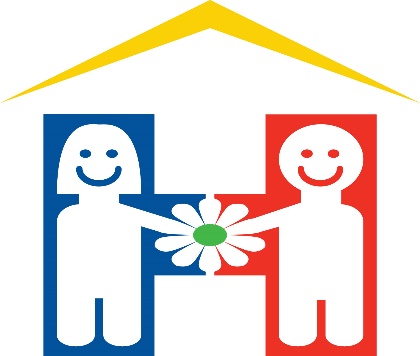   Umbótaáætlun vegna foreldrakönnunar sem gerð var fyrir skólaárið 2017-2018Kæru foreldrar. Við viljum byrja á því að þakka ykkur hjartanlega fyrir að gefa ykkur tíma í að svara könnuninni. Takk kærlega fyrir þau fallegu orð sem komu til okkar. Okkur þykir mjög vænt um að heyra það og endurgjöf frá ykkur er ómetanleg. Góður skóli er reistur á degi hverjum og tíminn í lífi lítils barns skiptir svo miklu máli hver dagur, hver stund. Líka skiptir öllu að ykkur líði vel með skólann og séuð sátt við allt og allt. Þess vegna biðjum við ykkur enn og aftur að tala við okkur um allt strax. Það gefur okkur tækifæri til að laga, hjálpa, breyta eða hvað eina sem er. Það er best. Laufásborg er skólinn okkar allra og við eigum hann saman. Nokkur orð um athugasemdir og ábendingar: Það kom fyrirspurn með viðhaldið á þessu gamla húsi. Við vinnum með fasteignastofu í þeim málum og það er unnið eftir úttekt sem var gerð af verkfræðistofu til að ná utan um hvað skal gera fyrst og svo framvegis. Td. Í sumar verður 3 hluti af 4 í gluggaviðgerðum. Eldhús verður tekið í gegn, flísar settar á neðstu hæð báðum megin. Áfram verður fylgst með viðgerðum sem voru gerðar á þaki og herbergjum efst. Það verður aftur rakamælt. Verið er að skoða og mæla upp vegginn í kringjum garðinn og sjá hvað það kostar að vinna hann. Alltaf er málað og bónað á hverju sumri inni, við gerum alltaf eitthvað á hverju ári. Maturinn er eldaður í úti í Öskjuhlíð og það er hann Tristan Cardew sem er kokkurinn okkar. Við erum að fá afskaplega góðan mat og Bergur vinur okkar sendibílstjóri flytur matinn á milli. Maturinn er heitur og fínn þegar hann kemur og við teljum að gæðin í matnum séu mjög góð, við erum mjög kröfuhörð á gæði í mat og notum þess vegna mikið lífrænt t.d. Að matseðillinn sé bara á netinu er ákveðin kjörnun og umhverfissjónarmið. Við erum líka að minnka plast eins og i við getum. Höfum t.d. pantað sérstaka poka undir blaut föt sem eru margnota. Blöndunin er á hverjum degi á eldri kjörnum og þrisvar í viku á yngri kjörnum. Þetta eru gleðistundir þar sem börnin vinir og vinkonur leika öll saman eða í pörum. Ef t.d. vinur er heima og veit ekki hvað vinkonan heitir þá er bara að spyrja okkur og við getum hjálpað. Við leggjum mikið upp úr því að þau læri nöfn hvers annars og byrjum á því að hausti að öll þekkist. Alltaf að tala við okkur um svona atriði og þá er málið leyst. Það er best Þegar foreldrar upplifa eða vilja að barnið sé meira úti er svo mikilvægt að það komi til okkar. Þá getum við brugðist við því. Við teljum okkur vera með góða útiveru fyrir börnin og útikennsla í hópatímum. Í upphafi skólagöngu hvers barns fáum við samþykki foreldra fyrir fjölmiðla og ljósmyndir fyrir útgáfu efnis. Það er mjög mikilvægt að við séum öll með þetta á hreinu sérstaklega þar sem Laufásborg virðist vera mjög fjölmiðlavæn.  Hópablöin í fataklefum: við skoðum það að fylla ítarlegar út hópablöðin takk fyrir. Ljósmyndir af börnunum. Allar ljósmyndir fara inn á læst svæði á heimasíðunni. Þegar börn hætta fá þau allar myndir með sér. Við tökum reglulega myndir og höldum því til haga.  Takk Á skilatíma þegar útisvæði er í boði. Þá er kennari úti eins og á valtíma. Að barnið sé kvatt og tekið  sé eftir því að verið sé að sækja er mjög mikilvægt og við bætum ennfrekar úr því. Takk Aðlögun milli kjarna. Þegar yngri færast upp á eldri sjáum við um þá aðlögun og markmið er að þau séu öll orðin örugg og glöð á nýja kjarnanum sínum. Þarna kom ábending um að það vanti kynningu á þeim kennurum sem eru á nýja kjarnanum. Takk Karellen appið er nýtt forrit sem við erum að læra á og æfa okkur með. Nú er búið að efla nettengingu inn í skólann, líka erum við að fara að fjárfesta í ipadum fyrir þetta ( þeir eru ekki notaðir í barnastarfi ).  Heimasíðan er tengd Karellen með upplýsingar. Upplýsingar á heimasíðu fara inn í karellen, matseðill og það sem er skráð á skóladagatalið. Líka koma ljósmyndir inn á appið þegar búið er að merkja þær.   Varðandi uppbótarvinnuna. Þá er áherslan á að stúlkur æfi sjálfstæði og drengir samvinnu. Svo er það þannig að drengir og stúlkur æfa og gera bæði. Það er allt í boði en við leggjum upp með æfinguna fyrir kynin því þetta er það mikilvægt að það þarf að gera æfinguna til að hún verði. Gott dæmi um þetta er æfingin „að taka sér pláss“ sem stúlkur fá og það þarf að gefa þeim plássið til að þær tengi og læri og kynnist því hvað það þýðir. Svo koma þær og taka sér plássið afþví að það er lært og þær þekkja það. Varðandi það þegar við erum að fjarstýra á valtíma. Það er þannig að þá er einn kennari sem er að ganga á milli tveggja kjarna og hafa eftirlit. Þetta höfum við gert í öll okkar ár og teljum vera í góðu lagi. Opnun skólans og opnun á kjörnum. Það er þannig skipulag að hver kjarni opnar klukkan 8. Opnun skólans er á yngri drengjakjarna fyrir þau börn sem þurfa að mæta fyrir 8. Við viljum að fólk upplifi góða aðkomu þegar það mætir svona snemma.Starfsfólk. Alltaf verða breytingar á starfsmannahópnum, fyrirsjáanlegar og ófyrirsjáanlegar og það sem við erum óendanlega þakklát fyrir er það góða fólk sem streymir til okkar. Hópurinn er orðin ansi þéttur og sterkur. Öll okkar ár hafa foreldrar komið til starfa sem er einstaklega skemmtilegt og í haust byrjuðu elsku Huginn og Katrín. Það er góður mælikvarði þegar foreldrar koma inn og upplifa það að það sem við stöndum fyrir iðkum við. Agnar Ingi Möggu Pálu barnabarn kom líka að æfa sig í Hjallastefnunni, alveg frábær og vandaður drengur og tekur þetta með trompi. Gyða mágkona Hönnu bættist í hópinn þegar leið á veturinn og er alveg frábær. 